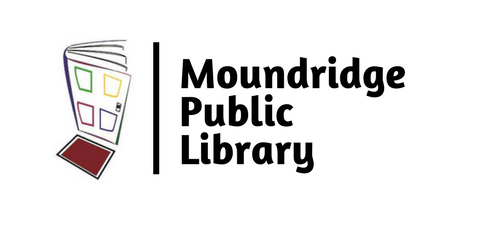 August 24, 2020Board meeting @ 4:15 pmRoll CallMinutes from last meetingTreasurers reportGilmore TrainingLibrarian’s ReportLibrarian’s ReportUpdate to Phased ReopeningKansas Libraries having to move backwardTechnology upgradesSCKLS requires library closureSummer ReadingFall ProgramingNew BusinessConstant Contact/other e-marketingBuilding Project- possible other locationNew Focus GroupsView through COVID lensVirtual Conferences, ARSL and KLAOld BusinessNew Shelving Unit in and looks greatAdjournNext meeting September 28th at 4:15 Fines, Lost and Damaged MaterialsMaterials that are overdue are assessed a fine of .10 cents a day for books and .25 cents a day for DVDs each day the library is open. The fine limit for each overdue item will not be greater than the cost to replace the book, but may also include processing and cataloging charges. Lost or damaged materials are the responsibility of the library patron who checked the material(s) out. For lost materials, a fee will be assessed for damaged materials; the Library Director will assess a fee appropriate to the degree of damage.  A patron can replace the material in like condition when checked out or pay the replacement fee. A library user may not check out materials nor use library computers used until any outstanding fines fees are paid in full.Library materials which have not been returned within a 90 day period shall be considered long overdue and subject to Kansas Statutes Annotated 21-5804 and prosecution for misdemeanor theft. In any prosecution for a misdemeanor under K.S.A. 21-5801 in which the object of the alleged theft is a book or other material borrowed from a library, it shall be prima facie evidence of intent to permanently deprive the owner of the possession, use or benefit thereof if the defendant failed to return such book or material within 30 days after receiving notice from the library requesting its return, in which case the subsequent return of the book or material within the 30-day period shall exempt such transaction from consideration as prima facie evidence as provided in this section."Notice" means notice in writing and such notice in writing will be presumed to have been given three days following deposit of the notice as registered or certified matter in the United States mail, addressed to such person who has borrowed the library material at the address as it appears in the information supplied by such person at the time of such borrowing, or to such person's last known address.